Directions: In this activity, you’ll first add additional consequences to your causal maps of star formation, those of Threshold 3, New Chemical Elements.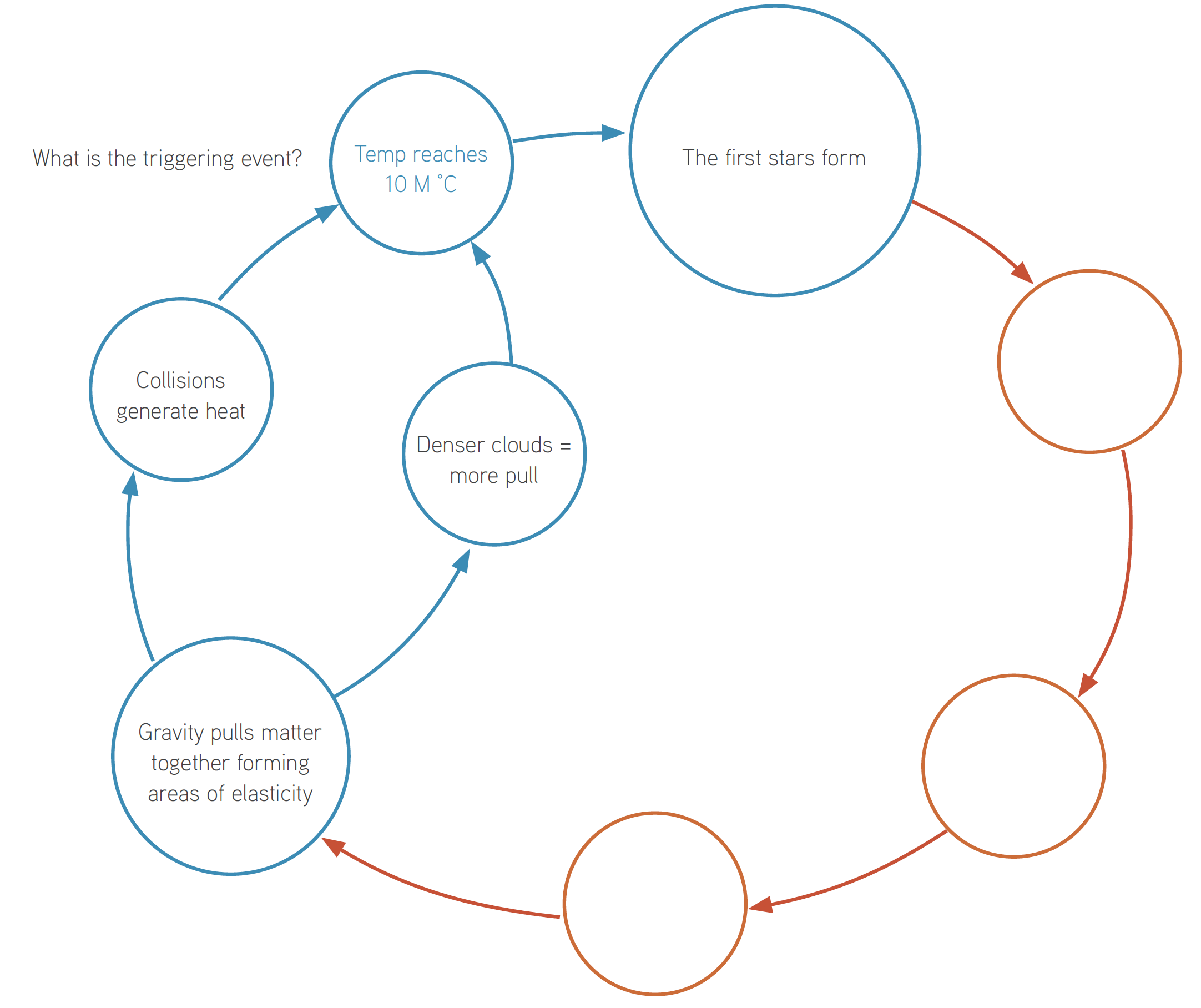 